Приложение № 8.Стендовый материал родителей и детей.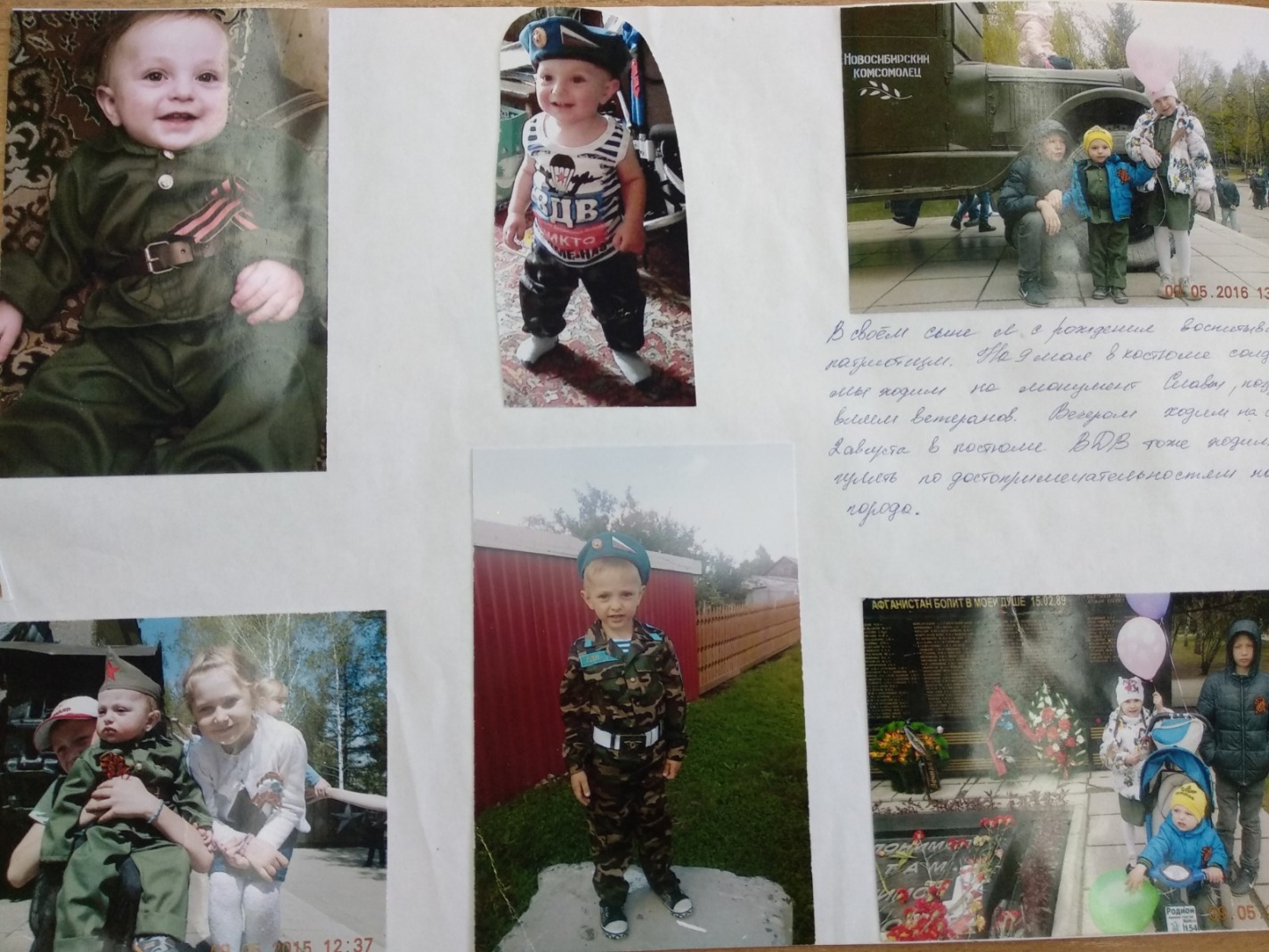 